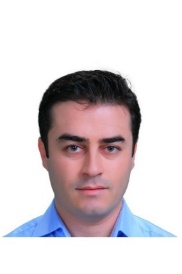 Name:   Hiwa Saeed KhidirLast Certificate: MSc.  Degree Specific specialty:  Pediatric Dentistry Academic Title:  Assistant Lecturer Teaching Subjects: Medical Ethics/ 2nd stage, Pediatric Dentistry / 2nd Stage Working Place: Erbil Polytechnic University, Erbil Technical Medical Institute, Dental Assistant Department.Address: Erbil- Kirkuk Road, Hadi Chawshli Street- Kurdistan Region- IraqEmail: Hiwa.saeed@epu.edu.iqPhone No.: +964 750 454 6994هيوا سعيد خضرده‌رچووى كۆلێژى پزيشكى ددان- زانكۆى هه‌ولێرى پزيشكى                       2005   ده‌ست به‌كاربوون له‌ كۆمه‌ڵگه‌ى پزيشكى ددان- هه‌ولێر                               2005    ده‌ستبه‌كاربوون له‌ نه‌خۆشخانه‌ى بارزان                                        2006-2007ده‌ستبه‌كاربوون له‌ سه‌نته‌رى برايه‌تى- خێزانى                                          2008ده‌ستبه‌كاربوون له‌ نه‌خۆشخانه‌ى ڕاپه‌ڕين                                       2008-2010گواستنه‌وه‌ى ڕاژه‌ له‌ وه‌زاره‌تى ته‌ندروستى بۆ وه‌زاره‌تى خوێندنى باڵا. ده‌ست به‌كاربوون له‌ په‌يمانگاى ته‌كنيكى پزيشكى –هه‌ولێر                           2010به‌ده‌ستهێنانى بڕوانامه‌ى ماسته‌ر له‌ پزيشكى ددانى منداڵان. زانكۆى هه‌ولێرى پزيشكى                                                                   2015                       به‌ده‌ستهێنانى نازناوى مامۆستاى ياريده‌ده‌ر                                               2015  Researches: EVALUATION OF MICROLEAKAGE IN THREE DIFFERENT TYPES OF PIT AND FISSURE SEALANTS USING INVASIVE AND NON-INVASIVE TECHNIQUES (AN IN-VITRO STUDY).